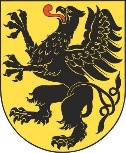 Założenia Regionalnego Programu Strategicznego w zakresie edukacji i kapitału społecznego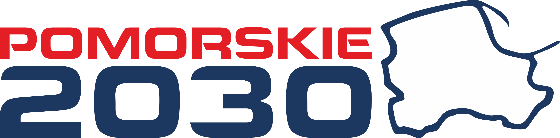 KLUCZOWE WYZWANIA ROZWOJOWE Regionalny Program Strategiczny w zakresie edukacji i kapitału społecznego (RPS) podejmuje wskazane w projekcie Strategii Rozwoju Województwa Pomorskiego 2030 (SRWP 2030) następujące wyzwania rozwojowe:poprawa jakości usług edukacyjnych na wszystkich etapach kształcenia z  uwzględnieniem potrzeb gospodarki i rynku pracy, postępu technologicznego i wyzwań cywilizacyjnych; rozwój aktywnej, otwartej, wrażliwej, świadomej i silnej wspólnoty, dla której wartość stanowi różnorodność kulturowa, bogate dziedzictwo oraz tradycje morskie 
i solidarnościowe w regionie, a także wzrost kompetencji mieszkańców warunkujących zdolność do funkcjonowania i samoorganizacji w dynamicznie zmieniającej się rzeczywistości z uwzględnieniem społecznej roli kultury. PLANOWANY ZAKRES TEMATYCZNY RPSRPS służyć będzie operacjonalizacji wynikających z zapisów SRWP 2030 działań Samorządu Województwa Pomorskiego w obszarze edukacji i kapitału społecznego.Zakres tematyczny RPS dotyczący edukacji obejmować będzie:działania zmierzające do: poprawy dostępności i jakości oferty edukacji przedszkolnej,rozwoju kompetencji kluczowych uczniów,rozwoju narzędzi i kompetencji cyfrowych w procesie nauczania,rozwoju edukacji regionalnej i etnicznej,zachowania i rozwoju języka regionalnego (kaszubskiego),skoordynowania wsparcia uczniów ze specjalnymi potrzebami edukacyjnymi, 
w tym realizacji działań na rzecz dzieci i młodzieży szczególnie uzdolnionej oraz rozwoju edukacji włączającej,podniesienia kompetencji nauczycieli, dyrektorów szkół i kadry zarządzającej edukacją, w tym w zakresie wsparcia uczniów ze specjalnymi potrzebami edukacyjnymi,wzmocnienia integrującej roli szkół oraz ich współpracy ze środowiskiem lokalnym,tworzenia sieci współpracy oraz rozwoju dialogu edukacyjnego i współpracy międzysektorowej,rozwoju doradztwa zawodowego w szkołach i placówkach oświatowych,selektywnego wsparcia kształcenia zawodowego w branżach kluczowych 
dla gospodarki, ze szczególnym uwzględnieniem tzw. zawodów przyszłości 
i nowoczesnych technologii; sposób realizacji wynikających z SRWP 2030 następujących zobowiązań Samorządu Województwa Pomorskiego:koordynacja regionalnych programów dedykowanych uczniom ze specjalnymi potrzebami edukacyjnymi, w tym w oparciu o wzmocniony potencjał poradni psychologiczno-pedagogicznych oraz specjalnych ośrodków szkolno-wychowawczych,koordynacja rozwoju szkolnictwa zawodowego w branżach kluczowych dla gospodarki; sposób realizacji następujących oczekiwań wobec władz centralnych sformułowanych w SRWP 2030:zmiana systemu finansowania oświaty zgodnie z rekomendacjami Pomorskiej Rady Oświatowej,przekazanie na poziom regionalny, zgodnie z wypracowanymi przez SWP 
i partnerów społeczno-gospodarczych rekomendacjami, koordynacji zadań 
w zakresie kształtowania sieci szkół zawodowych w województwie, w tym realnego wpływu na tworzenie i utrzymanie kluczowych dla regionu kierunków kształcenia zawodowego. Zakres tematyczny RPS dotyczący kapitału społecznego obejmować będzie:działania zmierzające do: podniesienia świadomości i wiedzy wszystkich mieszkańców w obszarach kluczowych dla regionu, w szczególności: aktywności obywatelskiej i równego traktowania, kultury i tożsamości regionalnej, środowiska i klimatu, zdrowego trybu życia, racjonalnych zachowań komunikacyjnych, cyfryzacji oraz przedsiębiorczości,zachowania dziedzictwa kulturowego materialnego i niematerialnego,podniesienia kompetencji kadr kultury i turystyki (w obszarze krajoznawstwa), głównie na poziomie lokalnym,rozwoju infrastruktury (instytucji) kultury, e-kultury oraz oferty uwzględniającej zagadnienia różnorodności kulturowej,realizacji kompleksowych przedsięwzięć rewitalizacyjnych oraz zagospodarowania przestrzeni publicznych w sposób integrujący społeczności lokalne; sposób realizacji wynikających z SRWP 2030 następujących zobowiązań Samorządu Województwa Pomorskiego:koordynacja realizacji programów skierowanych do wszystkich mieszkańców województwa, wpływających na wzrost wiedzy oraz zmianę zachowań i postaw 
w kluczowych obszarach, w szczególności: aktywności obywatelskiej i równego traktowania, kultury i tożsamości regionalnej, środowiska i klimatu, zdrowego trybu życia, racjonalnych zachowań komunikacyjnych, cyfryzacji oraz przedsiębiorczości, utworzenie regionalnego systemu kształtowania i zarządzania rozwojem przestrzeni publicznych,zapewnienie wsparcia merytorycznego dla jednostek samorządu terytorialnego 
w zakresie rewitalizacji zdegradowanych obszarów miast. RAMOWY HARMONOGRAM DALSZYCH PRACNiniejszy harmonogram ma charakter indykatywny, a rozpoczęcie kolejnych etapów jest uwarunkowane terminem realizacji etapów poprzedzających.Modyfikacja haromonogramu może wynikać w szczególności z: zmian legislacyjnych w systemie prowadzenia polityki rozwoju kraju i województwa; prac na poziomie unijnym i krajowym związanych z przygotowaniem m.in. dokumentów programowych związanych z Wieloletnimi Ramami Finansowymi UE 2021-2027; strategicznej oceny oddziaływania na środowisko projektu SRWP 2030 
oraz RPS; oceny ex-ante projektu SRWP 2030. Lp.Zadanie do realizacjiTermin1.Przyjęcie przez ZWP projektu RPSIV kwartał 20202.Przeprowadzenie procesu konsultacji w trybie ustawy o zasadach prowadzenia polityki rozwojuI kwartał 20213.Przyjęcie przez ZWP projektu RPS po konsultacjach I kwartał 20214.Przeprowadzenie strategicznej oceny oddziaływania na środowiskoIV kwartał 2020 – II kwartał 20215.Przyjęcie ostatecznego RPSII kwartał 2021